Publicado en Madrid el 22/09/2022 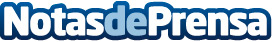 Una buena comunicación entre profesional sanitario y paciente reduce el dolor hasta un 20%, según el consenso de #SaludsinBulos En muchas ocasiones, el sanitario no sabe lidiar con las expectativas equivocadas del paciente que padece dolor 
	
Datos de contacto:Ricardo Antonio Mariscal López629823662Nota de prensa publicada en: https://www.notasdeprensa.es/una-buena-comunicacion-entre-profesional Categorias: Nacional Medicina Sociedad E-Commerce http://www.notasdeprensa.es